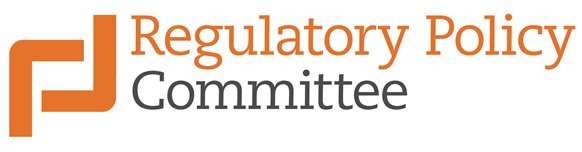 Register of interests and potential conflictsRegulatory Policy CommitteeNovember 2023ContentsRegister of InterestsAnnex A: Policy on Managing Conflict of Interests in the RPCAnnex B: Summary of ExemptionsStephen Gibson – Regulatory Policy Committee, Chair  Specialism: Economist Category 1: Current employment (and any previous employment in which there is a continued financial interest) SLG Economics (economic consultancy) Birkbeck, University of London (lecturing) Category 2: Appointments remunerated (to include but not limited to: trusteeships; directorships; local authority membership; tribunals) Member – Civil Aviation Authority (CAA) Senior Advisory Panel on Heathrow and NATS Category 3: Appointments unremunerated (voluntary or otherwise - to include but not limited to: trusteeships; directorships; local authorities, tribunals, and schools) Senior Fellow of the Mossavar-Rohmani Centre for Business and Government at the Harvard Kennedy SchoolEconomic advisor to Coram – a charity which works for and supports children and young people through legal support, advocacy, adoption, and therapeutic, educational, and cultural programmes.Category 4: Membership of professional bodies (to include but not limited to: special interest groups; mutual support organisations) Institute of Regulation Category 5: Investments (to include but not limited to: investments in unlisted companies; partnerships and other forms of business; major shareholdings and beneficial interests) None declared. Category 6: Contracts (including any contracts which the member is party to and derive from which may influence, impact on or conflict RPC business) Ports of Jersey – to provide call-off economic consultancy support. Advertisers Association - to provide advice on regulation of HFSS advertising.Northern Ireland consumer council – advice on regulation of Gas, Water and Electricity in Northern IrelandORR – advice on regulation of Network Rail Jersey Post – to provide economic consultancy support.Port of Dover – consultancy supportCategory 7: Spouse/partner/family interests (including any interest by a family member which may influence, impact on or conflict RPC business) Wife is Chief Executive of the Therakind, (a pediatric pharmaceutical company)Wife is on the Board of Anthony Nolan – a UK charity that works in the areas of leukaemia and hematopoietic stem cell transplantation.Category 8: Any other relevant information (including other information which impacts on, or may be seen to impact on, RPC activities or which may potentially conflict with them in any way) Exempt from the following areas to avoid conflicts or potential conflicts of interest: Childhood obesity areas - working for an industry trade body.Anything relating to advertising policy. Jonathan Cave – Regulatory Policy Committee member Specialism: Economist Category 1: Current employment (and any previous employment in which there is a continued financial interest) Senior Fellow – Economics, University of Warwick Category 2: Appointments remunerated (to include but not limited to: trusteeships; directorships; local authority membership; tribunals) Advisory Board of Scimagine (a Dutch start-up providing a platform for sharing scientific experimental data).Reviewer in the TREx (Turing Research Ethics Policy), Alan Turing InstituteCategory 3: Appointments unremunerated (voluntary or otherwise - to include but not limited to: trusteeships; directorships; local authorities, tribunals, and schools) Editor – Cybersecurity Journal Director – Acacia Policy Consultancy (Greece, inactive) Fellow – Global Networked Knowledge Society (research consultancy, Netherlands) Member – Lord Rootes Memorial Fund Committee Member – Data Ethics Group and Ethics Advisory Council, Alan Turing Institute Member – Turing Fellow and co-chair of the Data Ethics Group, Alan Turing InstituteMember – Advisory Board, Keio Cyber Civilization Research CenterCategory 4: Membership of professional bodies (to include but not limited to: special interest groups; mutual support organisations) Programme Committee – Workshop on the Economics of Information Security (series) Programme Committee – Internet Science Workshop (series) Turing Fellow – Alan Turing Institute, research interests on data ethics, artificial intelligence, and algorithmic regulation Category 5: Investments (to include but not limited to: investments in unlisted companies; partnerships and other forms of business; major shareholdings and beneficial interests) None declared. Category 6: Contracts (including any contracts which the member is party to and derive from which may influence, impact on or conflict Regulatory Policy Committee business) Expert consultant - New technologies and new digital solutions for improved safety of products on the internal market” and “The Digital Single Market and the digitalisation of the public sector: GovTech and other innovations in public procurement,” studies for IMCO Committee of European ParliamentPrincipal Investigator – Optimising Remote Consulting, study for EPSRC.Principal Investigator – Co-produced Consulting for Healthcare, study for EPSRC.Principal Investigator - COVID-19: Optimising Remote Consulting for Healthcare (ReaCH) training in low resource settings in Africa, for UKRIPrincipal Investigator - Health Systems Research Initiative Call 5 Foundation Grant: Expanding and evaluating private provision of Consulting for communities with minimal healthcare access in low-resource settings, for MRC.Investigator – ComPaTrIoTs Research Hub, for EPSRCInvestigator – 5G as a General-purpose Technology, for National Infrastructure CommissionCategory 7: Spouse/partner/family interests (including any interest by a family member which may influence, impact on or conflict Regulatory Policy Committee business) None declared. Category 8: Any other relevant information (including other information which impacts on, or may be seen to impact on, Regulatory Policy Committee activities or which may potentially conflict with them in any way) (CNECT) and the European parliamentExempt from the following areas to avoid conflicts or potential conflicts of interest: None specified. Daniel Dalton – Regulatory Policy Committee member Specialism: Policy specialistCategory 1: Current employment (and any previous employment in which there is a continued financial interest) Director – Leading Edge Global Communications Ltd (personal consulting vehicle)Director – Lindisfarne Communications Ltd (personal consulting vehicle)Advisory Board member & Senior Advisor Allied for StartupsSenior Advisor Rud Pedersen Public Affairs Brussels Associate – Project AssociatesCricket Coaching – (Occasional)Category 2: Appointments remunerated (to include but not limited to: trusteeships; directorships; local authority membership; tribunals) None declared.Category 3: Appointments unremunerated (voluntary or otherwise - to include but not limited to: trusteeships; directorships; local authorities, tribunals, and schools) Trustee – British Conservation Alliance (application for charity status ongoing) Category 4: Membership of professional bodies (to include but not limited to: special interest groups; mutual support organisations) English Cricket Board (ECB) Coaches AssociationCategory 5: Investments (to include but not limited to: investments in unlisted companies; partnerships and other forms of business; major shareholdings and beneficial interests) EIS investment in Music Gateway (a music industry marketplace)Category 6: Contracts (including any contracts which the member is party to and derive from which may influence, impact on or conflict Regulatory Policy Committee business) Google EU – Consultancy advice on EU legislation & legislative processAmazon EU – Consultancy Advice on EU legislation & legislative processPaid interviews/questionnaires for a number of organisations about mainly digital issues, in my capacity as an ex-MEP who focused on those issues.Category 7: Spouse/partner/family interests (including any interest by a family member which may influence, impact on or conflict Regulatory Policy Committee business):None declared. Category 8: Any other relevant information (including other information which impacts on, or may be seen to impact on, Regulatory Policy Committee activities or which may potentially conflict with them in any way) Conservative Member of the European Parliament (MEP) 2015-2019Party Member – Conservative PartyExempt from the following areas to avoid conflicts or potential conflicts of interest:  Digital platform legislation (not from all digital legislation in general) Stephen Gifford – Regulatory Policy Committee member Specialism: EconomistCategory 1: Current employment (and any previous employment in which there is a continued financial interest) Chief Economist, The Faraday Institution (Research into energy storage and batteries)Category 2: Appointments remunerated (to include but not limited to: trusteeships; directorships; local authority membership; tribunals) None declared.Category 3: Appointments unremunerated (voluntary or otherwise - to include but not limited to: trusteeships; directorships; local authorities, tribunals, and schools) Independent Board Member of the Ulster University Economic Policy CentreNon-Executive Director - Oxfordshire Local Enterprise PartnershipCategory 4: Membership of professional bodies (to include but not limited to: special interest groups; mutual support organisations) Society of Professional EconomistsCategory 5: Investments (to include but not limited to: investments in unlisted companies; partnerships and other forms of business; major shareholdings and beneficial interests) Residential rental propertyCategory 6: Contracts (including any contracts which the member is party to and derive from which may influence, impact on or conflict Regulatory Policy Committee business) None declared. Category 7: Spouse/partner/family interests (including any interest by a family member which may influence, impact on or conflict Regulatory Policy Committee business): None declared. Category 8: Any other relevant information (including other information which impacts on, or may be seen to impact on, Regulatory Policy Committee activities or which may potentially conflict with them in any way) None declared. Exempt from the following areas to avoid conflicts or potential conflicts of interest: Matters related to Electric Vehicles and Batteries.Matters related to residential landlords and residential lettings.Hilary Jennings – Regulatory Policy Committee member Specialism:Category 1: Current employment (and any previous employment in which there is a continued financial interest) Jennings Consulting (competition and regulation consultancy) Category 2: Appointments remunerated (to include but not limited to: trusteeships; directorships; local authority membership; tribunals) Board Member, Guernsey Competition and Regulatory AuthorityCategory 3: Appointments unremunerated (voluntary or otherwise - to include but not limited to: trusteeships; directorships; local authorities, tribunals, and schools) Member of Advisory Council to the Canadian Chamber of Commerce, Future of Business Centre’s Competition ProjectCategory 4: Membership of professional bodies (to include but not limited to: special interest groups; mutual support organisations) None declared.Category 5: Investments (to include but not limited to: investments in unlisted companies; partnerships and other forms of business; major shareholdings and beneficial interests) None declared.Category 6: Contracts (including any contracts which the member is party to and derive from which may influence, impact on or conflict Regulatory Policy Committee business) Course Director on Competition Law, International Trade Centre project for the Trade Competition Commission of ThailandSpecial Adviser on Competition Policy, EU-Asia Competition Cooperation Project, for DG CompetitionCourse Director for College of Europe, Africa-EU Competition Cooperation Project, for DG CompetitionCategory 7: Spouse/partner/family interests (including any interest by a family member which may influence, impact on or conflict Regulatory Policy Committee business): NoneCategory 8: Any other relevant information (including other information which impacts on, or may be seen to impact on, Regulatory Policy Committee activities or which may potentially conflict with them in any way) None declared.Exempt from the following areas to avoid conflicts or potential conflicts of interest: None declared.John Longworth – Regulatory Policy Committee member Specialism: BusinessCategory 1: Current employment (and any previous employment in which there is a continued financial interest) No interest other than via managed investment fundsCategory 2: Appointments remunerated (to include but not limited to: trusteeships; directorships; local authority membership; tribunals) None declared.Category 3: Appointments unremunerated (voluntary or otherwise - to include but not limited to: trusteeships; directorships; local authorities, tribunals, and schools)Chairman, Independent Business Network of Family BusinessesChairman, Foundation for IndependenceMember of the Advisory Council of the Institute of Economic AffairsCategory 4: Membership of professional bodies (to include but not limited to: special interest groups; mutual support organisations) Chartered Governance InstituteChartered Institute of Environmental HealthCategory 5: Investments (to include but not limited to: investments in unlisted companies; partnerships and other forms of business; major shareholdings and beneficial interests) Small investment in Hurricane, equity backed start up.Category 6: Contracts (including any contracts which the member is party to and derive from which may influence, impact on or conflict Regulatory Policy Committee business) None DeclaredCategory 7: Spouse/partner/family interests (including any interest by a family member which may influence, impact on or conflict Regulatory Policy Committee business): None DeclaredCategory 8: Any other relevant information (including other information which impacts on, or may be seen to impact on, Regulatory Policy Committee activities or which may potentially conflict with them in any way) Member of the Conservative PartyExempt from the following areas to avoid conflicts or potential conflicts of interest: None declared.Andrew Williams-Fry – Regulatory Policy Committee Member Specialism: Economist Category 1: Current employment (and any previous employment in which there is a continued financial interest) Partner (Associate) DT EconomicsCategory 2: Appointments remunerated (to include but not limited to: trusteeships; directorships; local authority membership; tribunals) Advisor to Office of Rail and RoadCategory 3: Appointments unremunerated (voluntary or otherwise - to include but not limited to: trusteeships; directorships; local authorities, tribunals, and schools) None declared. Category 4: Membership of professional bodies (to include but not limited to: special interest groups; mutual support organisations) Member – Institute of Directors Member – Institute of Consumer AffairsMember – Institute of RegulationNaval and Military Club  Category 5: Investments (to include but not limited to: investments in unlisted companies; partnerships and other forms of business; major shareholdings and beneficial interests) WiseAlpha Ltd (peer to peer investment company) AssetzCapital Ltd (peer to peer investment company) Investly Ltd (peer to peer investment company) Powervault Ltd (home electricity storage manufacturer) Mintos Marketplace AS (peer to peer investment company)Director of Kinmel Services Ltd and Kinmel Consulting Ltd (personal consulting vehicles) Category 6: Contracts (including any contracts which the member is party to and derive from which may influence, impact on or conflict Regulatory Policy Committee business) Advising private equity in the aviation sector.Advising Southern Water.Advising Open Banking Ltd.Advising a cloud services corporation in Asia.Advising an Asian private equity investor.  Category 7: Spouse/partner/family interests (including any interest by a family member which may influence, impact on or conflict Regulatory Policy Committee business) None declared. Category 8: Any other relevant information (including other information which impacts on, or may be seen to impact on, Regulatory Policy Committee activities or which may potentially conflict with them in any way) None declared. Exempt from the following areas to avoid conflicts or potential conflicts of interest: Peer to peer investment aviation, Open banking, water and rail and road issuesAnnex AManaging conflict of interests in the Regulatory Policy CommitteeIntroductionThe Regulatory Policy Committee (RPC) seeks to maintain the highest standards of integrity and reputation in delivering its role. As public office holders, Committee members are expected to act in accordance with The Seven Principles of Public Life (often referred to as the “Nolan principles”), which outline the ethical standards those working in the public sector are expected to adhere to including that Committee members do not benefit personally from their role on the Committee. These underpin the conduct expected of RPC members.It is important that we do not allow conflicts of interest to occur whether real or perceived. This includes, in particular, avoiding any member being involved in scrutinising an impact assessment for a regulatory proposal where there is any conflict of interest.The RPC adopts the following approach to managing such conflict of interests. Conflicts of interestsA ‘conflict of interest’ is considered to be any connection or association that is (or might appear to be) likely to influence or have influenced a member’s judgement in committee business, or which might result (or appear to result) in a member (or a member of their family) acquiring a personal benefit or being accused of using their position within the RPC to gain an unfair advantage for or from a third party.Conflicts of interest are not restricted to financial interests but can include non-financial interests, for example: enhancement of an individual’s career, education, or professional reputation; or access to privileged information or facilities.The RPC acknowledges that conflicts of interest (and potential conflicts) are sometimes unavoidable. Members are appointed for the skills and experience that they bring to the Committee, and it is important to strike a balance between avoiding conflicts of interest while still allowing them to input on areas where their experience is valuable and appropriate. Therefore, judgement is sometimes required in assessing whether a member should be excluded from a particular piece of Committee business. We operate a policy of transparency and the principles of openness and integrity apply, and members are required to disclose any real or potential conflicts where they arise.The action taken to handle any conflict, if required, may take various forms. For example, the member may be excluded from discussions on matters, or contributing to the committee’s outputs on issues on where they are conflicted. Process for identifying conflicts of interests.On appointment, Committee members are required to declare any interests they have which might result in conflicts or be perceived to create conflicts in any area of the Committee’s work. Members are provided detailed guidance on managing conflicts of interest, based on Cabinet Office guidelines.A Register of Interests (ROI) is maintained by the RPC secretariat and published on the website. The ROI is circulated to the Committee ahead of each formal Committee meeting (currently every two months) and a standing item on the agenda prompts members to review their interests and update the ROI as necessary. The ROI is updated immediately on notification of any changes and following each Committee meeting.A conflict of interest is generally considered to be ‘time-expired’, 12 months after the committee member’s last connection with the third-party concerned. However, this will be considered on its own merit in each individual circumstance.Process for managing conflicts of interests in RPC committee meetings.Should a possible conflict of interest be identified in a committee meeting, the Chair will consider whether the member should participate in the discussion. The member may then be asked to recuse themselves for that part of the discussion.However, if the Committee concludes that the member’s expertise will be beneficial to the discussion needed, the member will be permitted to participate in the discussions. In either case, the minutes of the meeting will clearly set out the potential conflict of interest and Committee response to ensure transparency and integrity in the RPC decision making process.Process for managing conflicts of interests in RPC casework.When a case is received by the RPC Secretariat, the member of staff responsible for logging cases checks the subject matter of the case against the ROI to identify any conflicts of interests.The team within the Secretariat allocated to managing the case will also consider any possible conflicts of interest.Should a conflict of interest be identified this will be noted on the casework system. This will then be discussed with the Chair (and where necessary with the member in question) to consider the extent to which the conflicted member should be excluded from working on the case or being involved in any discussions relating to the case (whether as the lead committee member or in commenting on draft opinions prior to issue).  When the opinion is circulated for Committee peer review, the conflicted committee member is excluded from the circulation list and any subsequent discussion.Should the conflicted member be permitted to work, the Chair and Head of Secretariat will manage and monitor any conflicts to ensure the integrity of the opinion and the RPC.All opinions in which a member was conflicted and was recused from the whole process will clearly set out at the end of the document:Committee member [NAME] did not participate in the scrutiny of this case to avoid a potential conflict of interest.This exclusion continues to apply to circulation of the final opinion and remains applicable until the Opinion is published when it goes into the public domain.Where the Chair agreed that the committee member could work on the case because of the need for their expertise although there may be a perceived conflict of interest, the Committee will manage the process to ensure impartiality and the highest level of integrity to the RPC and the Committee member. This might involve, for example, the member in question being involved in discussion but excluded from decision making on the issue. In such instances the following statement will be added to the end of the Opinion:Committee member [NAME] participated in the scrutiny of this case although there was a potential conflict of interest in [STATE CONFLICT AND HANDLING].RPC January 2021Annex BSummary of ExemptionsStephen GibsonChildhood obesity areas - working for an industry trade body. Anything relating to advertising policy. Daniel DaltonDigital LegislationStephen GiffordMatters related to Electric Vehicles and Batteries.Matters related to residential landlords and residential lettings.Tobacco and alcoholAndrew Williams-FryPeer to peer investment issues Water and rail and road issuesAviation issues